PreCalculus Topics Reference SheetLogarithms:Logarithms: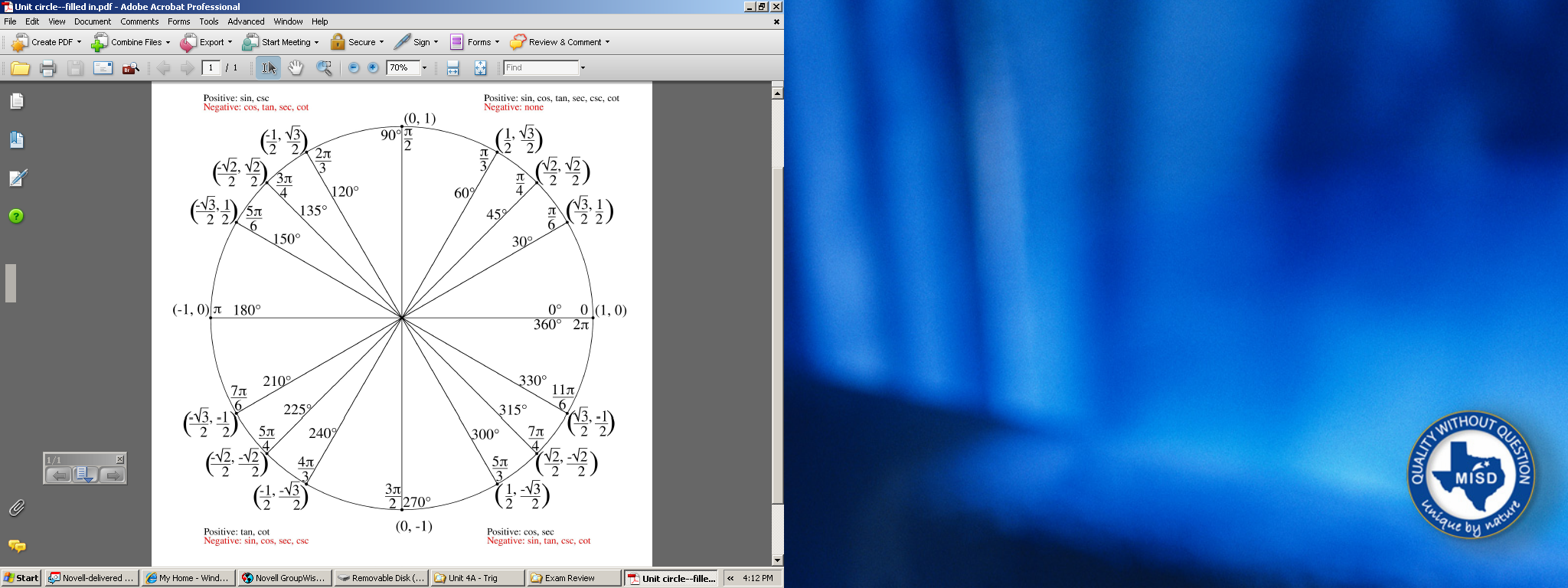 